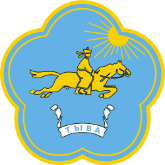 ТЫВА РЕСПУБЛИКАНЫНКАА-ХЕМ КОЖУУН ЧАГЫРГАЗЫНЫНДОКТААЛЫПОСТАНОВЛЕНИЕАДМИНИСТРАЦИИ КАА-ХЕМСКОГО РАЙОНАРЕСПУБЛИКИ ТЫВА«30» декабря   2020 года  № 715с. Сарыг-СепОб утверждении муниципальной программы 
муниципального района  Каа-Хемский кожуун Республики Тыва«Управление муниципальной собственностью и
земельными ресурсами в муниципальном районе Каа-Хемского кожуун Республики Тыва на 2020-2025 годы      В соответствии со статьей 179 Бюджетного кодекса Российской Федерации, в целях обеспечения эффективного управления муниципальным имуществом Каа-Хемского кожууна Республики Тыва, администрация Каа-Хемского кожууна Республики Тыва ПОСТАНОВЛЯЕТ:Утвердить муниципальную программу «Управление муниципальной собственностью и земельными ресурсами в муниципальном районе Каа-Хемского кожуун Республики Тыва на 2020-2025 годы (прилагается).Финансирование муниципальной программы «Управление муниципальной собственностью и земельными ресурсами в муниципальном районе Каа-Хемского кожуун Республики Тыва на 2020-2025 годы» осуществлять за счет средств бюджета муниципального района Каа-Хемский кожуун Республики Тыва  в пределах утвержденных сумм на очередной финансовый год и плановый период.Настоящее постановление подлежит размещению на официальном сайте администрации Каа-Хемского кожууна Республики Тыва и опубликованию в газете  «Вестник Каа-Хема» муниципального района Каа-Хемский кожуун Республики Тыва.Контроль за исполнением настоящего постановления возложить на заместителя председателя по экономике Созинова С.В.Настоящее постановление вступает в силу со дня ее опубликования.И.о. председателя администрацииКаа-Хемского кожууна                                                             Е.Б.Ооржак Приложение к постановлению администрации Каа-Хемского кожууна Республики Тыва от «____»____________2020 г. №_____Муниципальная программа 
«Управление муниципальным имуществом и
земельными ресурсами в муниципальном районе Каа-Хемский кожуун Республики Тыва на 2020-2025 годы»Паспорт муниципальной программыАнализ текущей ситуации в сфере реализации Программы.      Основными направлениями использования муниципального имущества муниципального района Каа-Хемский кожуун Республики Тыва являются:- передача в оперативное управление муниципальным учреждениям;- передача в хозяйственное ведение муниципальным унитарным предприятиям;- передача в аренду, в концессию;- передача в безвозмездное пользование;- передача в собственность, в том числе передача в собственность муниципальных образований Муниципального района Каа-Хемский кожуун Республики Тыва в соответствии с выполняемыми полномочиями, передача в собственность иных лиц (приватизация);- передача земельных участков в постоянное (бессрочное) пользование, безвозмездное пользование, аренду и собственность;     Необходимо отметить, что в сфере управления и распоряжения муниципальной собственностью Муниципального района Каа-Хемский кожуун Республики Тыва имеется ряд проблем, которые необходимо решить в ближайшей перспективе.Проблема достоверности сведений об объектах муниципальной собственности, в том числе и протяженных линейных объектов, решением которой является техническая инвентаризация объектов муниципальной собственности и их постановка на кадастровый учет. Оформление технической документации и регистрации права муниципальной собственности Муниципального района Каа-Хемский кожуун Республики Тыва позволит решить указанную проблему и приведет имущественные отношения в баланс с действующим законодательством, а также решит проблему наличия в реестре муниципальной собственности объектов недвижимости, в отношении которых у Муниципального района Каа-Хемский кожуун Республики Тыва отсутствует право собственности. Отсутствие технической документации сдерживает процессы по государственной регистрации прав собственности Муниципального района Каа-Хемский кожуун Республики Тыва (хозяйственного ведения, оперативного управления) на объекты недвижимого имущества, соответственно, отрицательно сказывается на вовлечении таких объектов в экономический оборот, на принятии решений о приватизации, разделе земельных участков, разграничении государственной собственности на земельные участки.Неэффективное использование отдельных объектов муниципальной собственности Муниципального района Каа-Хемский кожуун Республики Тыва. В отношении таких объектов требуется принятие решений о приватизации либо передаче в собственность муниципальных образований при необходимости использования их для решения вопросов местного значения.Необходимо более планово реализовывать и мероприятия в сфере земельных отношений, направленные на вовлечение в оборот свободных земельных участков на территории Муниципального района Каа-Хемский кожуун Республики Тыва в целях повышения доходности Муниципального района Каа-Хемский кожуун Республики Тыва от использования и распоряжения земельными ресурсами.    Существующую проблему накопленной дебиторской задолженности по арендной плате за земельные участки, возможно, разрешить путем методичных мероприятий по претензионной, исковой работе, путем тесного взаимодействия со службой судебных приставов. Планирование финансирования на работы, по рыночной оценке, права аренды и продажи земельных участков, позволит повысить доходность бюджета, в том числе и путем устранения спорных ситуаций - отсутствия кадастровой стоимости в отношении некоторых из видов разрешенного использования земельных участков.Нестабильность поступлений обусловлена рядом следующих объективных факторов:Отсутствием в муниципальной собственности Муниципального района Каа-Хемский кожуун Республики Тыва большого количества высоколиквидного имущества, не используемого для обеспечения исполнения полномочий района и, соответственно, подлежащего приватизации;Нестабильность поступления доходов от арендной платы за землю обусловлена выкупом земельных участков, что приведет к снижению доходов от аренды и соответственно, к коррекции структуры поступлений средств за землю в пользу земельного налога;В целях решения этой проблемы планируется увеличить эффективность использования муниципального имущества.Общее число кадастровых кварталов муниципального района «Каа-Хемский кожуун Республики Тыва» составляет 51, общее количество объектов недвижимости подлежащих к комплексным кадастровым работам в 2020 году составляет 3752 единиц.Цели, задачи  и ожидаемые результаты реализации муниципальной программы:Программой предусмотрены цели управления муниципальным имуществом Муниципального района Каа-Хемский кожуун Республики Тыва:Повышение эффективности управления и распоряжения муниципальным имуществом Муниципального района «Каа-Хемский кожуун Республики Тыва».Повышение эффективности управления и распоряжения земельными ресурсами на территории Муниципального района Каа-Хемский кожуун Республики Тыва.Вовлечение в оборот земельных участков на территории Муниципального района Каа-Хемский кожуун Республики Тыва, государственная собственность на которые не разграничена.Обеспечение поступления доходов от использования муниципального имущества и земельных участков Муниципального района Каа-Хемский кожуун Республики Тыва и эффективного расходования средств бюджета.Наполнение Единого государственного реестра недвижимости сведениями об объектах недвижимости, расположенных на территории Муниципального района Каа-Хемский кожуун Республики Тыва.Для	достижения цели	 «Повышение	эффективности	управления и распоряжения	муниципальным имуществом Муниципального района Каа-Хемский кожуун Республики Тыва ставятся следующие задачи:- учет	объектов муниципальной собственности Муниципального района Каа-Хемский кожуун Республики Тыва;- управление и распоряжение имуществом бюджета.2.    Для	достижения цели	 «Повышение	эффективности	управления распоряжения	земельными ресурсами на территории  Муниципального района Каа-Хемский кожуун Республики Тыва ставятся следующие задачи:- разграничение государственной собственности на землю;- управление и распоряжение земельными ресурсами, в т.ч. находящимися в муниципальной собственности Муниципального района Каа-Хемский кожуун Республики Тыва.3. Для достижения цели «Обеспечение поступления доходов от использования муниципального имущества Муниципального района Каа-Хемский кожуун Республики Тыва и эффективного расходования средств бюджета» ставится следующая задача:- администрирование доходов районного бюджета, закрепленных за отделом по управлению имуществом, земельным ресурсам, строительства и контроля;. 4. Для достижения цели «Информационное наполнение государственного кадастра недвижимости» ставится следующая задача:- установление границ населенных пунктов, муниципальных образований.Сведения об основных показателях (индикаторах) приведены в таблице № 1.Обобщенная характеристика основных мероприятий ПрограммыПутем реализации Программы будут осуществляться следующие мероприятия:- по организации учета муниципального имущества Муниципального района Каа-Хемский кожуун Республики Тыва и по проведению его технической инвентаризации;- по государственной регистрации права собственности Муниципального района Каа-Хемский кожуун Республики Тыва на объекты недвижимости и земельные участки;- по содержанию бюджета муниципального образования Каа-Хемский кожуун Республики Тыва;- по проведению независимой оценки размера арендной платы, рыночной стоимости муниципального имущества;- по техническому обслуживанию объектов муниципальной собственности;- по выполнению кадастровых работ по межеванию, формированию земельных участков;- по увеличению поступления доходов от распоряжения муниципальным имуществом в консолидированный бюджет;- по проведению землеустроительных работ по установлению границ населенных пунктов муниципального образования Каа-Хемский кожуун Республики Тыва;Сведения об основных мероприятиях приведены в таблице № 2.Ресурсное обеспечение муниципальной программы    Общий объем предусмотренных на реализацию муниципальной Программы составляет 4 746 500,00 рублей в том числе:-За счет средств бюджета муниципального района Каа-Хемский кожуун Республики Тыва составляет 351 000,00 рублей;-За счет средств бюджета Республики Тыва составляет 80 000,00 рублей; -За счет средств бюджета Российской Федерации составляет 4 315 500,00 рублей.По результатам проведения мероприятий Программы планируется увеличение доходов районного бюджета от использования и продажи муниципального имущества и вовлечения в оборот неиспользуемых объектов недвижимости и земельных участков.Неиспользуемые объекты недвижимости в 2020 - 2025 гг. планируется выставлять на продажу или передавать в аренду по результатам торгов, для чего необходимо проведение технической инвентаризации данных объектов, их государственной регистрации, а также рыночной оценки стоимости объектов. Затраты на проведение технической инвентаризации и рыночной оценки стоимости на период реализации Программы составят 0 рублей.Не вовлеченные в оборот земельные участки в 2020 - 2025 гг. могут быть реализованы по результатам торгов, для организации которых необходимо проведение кадастровых работ. Затраты на выполнение указанных мероприятий составят 0 рублей на период реализации Программы.Для получения субсидии на проведение комплексных кадастровых работ необходимо разработать проект планировки и межевания территории. Затраты на выполнение указанных мероприятий составят 0 рублей на период реализации Программы.Затраты на установление границ населенных пунктов на территории Муниципального района Каа-Хемский кожуун Республики Тыва потребуются в сумме 0 рублей.Реализация мероприятий Программы в период 2020 - 2025 гг. позволит увеличить ежегодный доход консолидированного бюджета от использования муниципального имущества до 5 000 000 рублей в год.      Мероприятия Программы реализуются: -За счет средств бюджета муниципального района Каа-Хемский кожуун Республики Тыва составляет  371 000,00 рублей;-За счет средств бюджета Республики Тыва составляет 80 000,00 рублей; -За счет средств бюджета Российской Федерации составляет 4 315 500,00 рублей.     рублей, в том числе по годам:2020- 4 746 500,00 рублей;2021-0 рублей;2022-0 рублей;2023- 0 рублей;2024- 0 рублей;2025- 0 рублей.      Объем финансирования будет уточняться при формировании бюджета Муниципального района Каа-Хемский кожуун Республики Тыва на соответствующий год исходя из возможностей бюджета с внесением изменений в отдельные разделы муниципальной программы.Прогноз конечных результатов реализации ПрограммыВ процессе реализации муниципальной программы к 2021 году планируется достижение следующих показателей:Увеличение доли объектов недвижимости, в отношении которых проведена техническая инвентаризация, в общем количестве объектов недвижимости,	учитываемых в реестре	муниципального	имущества Муниципального района Каа-Хемский кожуун Республики Тыва и подлежащих технической инвентаризации, до 45 %;Увеличение доли объектов недвижимости, на которые зарегистрировано право муниципальной собственности Муниципального района Каа-Хемский кожуун Республики Тыва, в общем количестве объектов недвижимости, учитываемых в реестре муниципального	имущества и подлежащих государственной регистрации, до 50%.Увеличение поступлений в консолидированный бюджет доходов от управления и распоряжения муниципальным имуществом Муниципального района Каа-Хемский кожуун Республики Тыва до 5 000 000,00 рублей в год.Анализ рисков реализации Программы и описание мер управления рисками реализации ПрограммыРеализация Программы зависит от ряда рисков, которые могут в значительной степени оказать влияние на значение показателей ее результативности и в целом на достижение результатов Программы. К ним следует отнести макроэкономические, финансовые, правовые и управленческие риски. Макроэкономические риски связаны с возможностями снижения темпов роста экономики, уровня инвестиционной активности, с финансовым кризисом. Указанные риски могут отразиться на покупательской способности субъектов экономической деятельности, являющихся потенциальными покупателями и арендаторами муниципального имущества в рамках процесса приватизации.Риск финансового обеспечения связан с недофинансированием основных мероприятий Программы в связи с потенциально возможным дефицитом бюджета Муниципального района Каа-Хемский кожуун Республики Тыва. Указанный фактор не имеет приоритетного значения, но вместе с тем может отразиться на реализации ряда мероприятий Программы, в частности, на организации своевременной предпродажной подготовки объектов.К правовым рискам реализации Программы можно отнести:- риски, связанные с изменениями законодательства (на федеральном и региональном уровне);- риски, связанные с судебными спорами, - правопритязаниями третьих лиц на объекты управления муниципальным имуществом;Регулирование данной группы рисков осуществляется посредством активной нормотворческой деятельности, а также посредством обеспечения защиты имущественных и иных законных прав в судебном порядке.Управленческие риски связаны с изменением политической обстановки, стратегических и тактических задач в работе по управлению муниципальным имуществом, принятием управленческих решений, влияющих на реализацию государственной программы.В качестве мер управления указанными рисками в целях минимизации отрицательных последствий в процессе реализации Программы предусматриваются следующие:- проведение мониторинга действующего законодательства, влияющего на выполнение программных мероприятий, достижение поставленной цели и решение задач;- совершенствование механизмов управления муниципальным имуществом посредством нормативного правового регулирования;- проведение ежегодной корректировки показателей (индикаторов) и мероприятий Программы по результатам мониторинга изменений внешних факторов, влияющих на ее реализацию; Таблица № 1Сведенияо показателях (индикаторах) Программы и их значенияхТаблица № 2Обобщенная характеристика
основных мероприятий муниципальной программы Таблица № 3Ресурсное обеспечение реализации муниципальной программы (руб.)Приложение № 1К муниципальной программе «Управление муниципальным имуществом и
земельными ресурсами в муниципальном районе Каа-Хемский кожуун Республики Тыва на 2020-2025 годы»Формирование, эффективное управление и распоряжение муниципальным имуществом муниципального района «Каа-Хемский кожууна республики Тыва» Паспорт подпрограммы Краткая характеристика сферы реализации подпрограммы «Эффективное управление и распоряжение муниципальным имуществом муниципального района «Каа-Хемский кожууна республики Тыва»Основное нормативное правовое регулирование Подпрограммы осуществляется в соответствии с:-Гражданским кодексом Российской Федерации;- Жилищным кодексом Российской Федерации;- Бюджетным кодексом Российской Федерации;Федеральным законом от 06.10.2003 № 131-ФЗ «Об общих принципах организации местного самоуправления в Российской Федерации»;- Федеральным законом от 14.11.2002 № 161-ФЗ «О государственных и муниципальных предприятиях»;-Федеральным законом от 26.12.1995 № 208-ФЗ «Об акционерных обществах»;-Федеральным законом от 08.02.1998 № 14-ФЗ «Об обществах с ограниченной ответственностью»;- Федеральным законом от 12.01.1996 № 7-ФЗ «О некоммерческих организациях»;- Федеральным законом от 21.12.2001 № 178-ФЗ «О приватизации государственного и муниципального имущества»;- Федеральным законом от 13.07.20015 № 218-ФЗ «О государственной регистрации недвижимости»;- Федеральным законом от 22.07.2008 № 135-ФЗ «О защите конкуренции»;- Федеральным законом от 26.07.2006 № 159-ФЗ «Об особенностях отчуждения недвижимого имущества, находящегося в государственной собственности субъектов РФ или в муниципальной собственности и арендуемого субъектами малого и среднего предпринимательства, и о внесении изменений в отдельные законодательные акты РФ»;-Федеральным законом от 13.03.2006 № 38-ФЗ «О реламе»;- Федеральным законом от 24.07.2007 № 209-ФЗ «О развитии малого и среднего предпринимательства в Российской Федерации»;- Федеральным законом от 03.11.2006 № 174-ФЗ «Об автономных учреждениях»;-Нормативно-правовыми актами Республики Тыва;-Нормативно-правовыми актами муниципального района «Каа-Хемский кожуун Республики Тыва».     Основной целью подпрограммы является повышение эффективности управления, использования и распоряжения муниципальной собственностью, а также увеличение доходов бюджета района на основе эффективного управления муниципальным имуществом.      Управление муниципальной собственностью, прежде всего, должно быть нацелено на:- повышение результативности и эффективности управления, использования и распоряжения муниципальной собственностью;- оптимизацию структуры муниципальной собственности, предназначенной для решения вопросов местного значения;- эффективное использование имущества для обеспечения деятельности органов местного самоуправления и решения задач развития Муниципального района Каа-Хемский кожуун Республики Тыва, в рамках действующего законодательства.-максимизацию неналоговых доходов бюджета Муниципального района Каа-Хемский кожуун Республики Тыва на основе эффективного управления муниципальной собственностью. Формирование доходной части бюджета Муниципального района Каа-Хемский кожуун Республики Тыва от использования муниципального имущества: от сдачи в аренду муниципального имущества, от продажи имущества.2. Механизм реализации: Порядок и условия финансирования реализации мероприятий Подпрограммы устанавливается нормативными правовыми актами Российской Федерации, нормативными правовыми актами Ивановской области, нормативными правовыми актами Муниципального района Каа-Хемский кожуун Республики Тыва.Мероприятия подпрограммыПодпрограмма включает следующие основные мероприятия:Организация учета муниципального имущества Муниципального района Каа-Хемский кожуун Республики Тыва и проведение его технической инвентаризации. Данное мероприятие включает проведение технической инвентаризации объектов недвижимого имущества, постановку объектов на государственный кадастровый учет.Содержание бюджета Муниципального района Каа-Хемский кожуун Республики Тыва. Данное мероприятие включает в себя содержание площадей нежилого муниципального фонда, в том числе и охрану. Механизм реализации: заключение договоров на охрану муниципального имущества, договоров на возмещение затрат по техническому обслуживанию и содержанию, а также коммунальным услугам на объекты недвижимого имущества, находящегося в собственности Муниципального района Каа-Хемский кожуун Республики Тыва.Проведение независимой оценки размера арендной платы, рыночной стоимости муниципального имущества.Данное мероприятие включает использование механизма независимой оценки при определении размера арендной платы за использование недвижимого муниципального имущества (права аренды), размера рыночной стоимости объекта   Реализация подпрограммы предусматривает финансирование за счет средств бюджета Муниципального района Каа-Хемский кожуун Республики Тыва. Объемы финансирования подпрограммы носят прогнозный характер и подлежат ежегодному уточнению в установленном порядке. Объем бюджетных ассигнований приведен в таблице № 4.Ожидаемые результаты реализации подпрограммыОжидаемыми результатами реализации подпрограммы являются:Вовлечение в хозяйственный оборот дополнительно объектов муниципальной собственности, находящихся в казне Муниципального района Каа-Хемский кожуун Республики Тыва, путем сдачи в аренду или на ином праве пользования.Оптимизация состава имущества Муниципального района Каа-Хемский кожуун Республики Тыва путем.- передачи на различные уровни собственности в соответствии с Федеральным законом от 06.10.2003 № 131-ФЗ «Об общих принципах организации местного самоуправления в Российской Федерации» (федеральную, региональную и муниципальную собственность поселений).- ликвидация неликвидных муниципальных унитарных предприятий;- приватизации долей хозяйственных общества;- сокращение расходов на содержание непрофильного имущества.Перечень и значения целевых показателей (индикаторов), характеризующих достижение целей и задач в соответствии с годами реализации, приведены в таблице № 5.Таблица № 4.Объем бюджетных ассигнований Таблица № 5Перечень и значения целевых показателей (индикаторов)Приложение № 2К муниципальной программе «Управление муниципальным имуществом и
земельными ресурсами в муниципальном районе Каа-Хемский кожуун Республики Тыва на 2020-2025 годы»Эффективное управление и распоряжение земельными ресурсами муниципального района «Каа-Хемский кожууна республики Тыва» Паспорт подпрограммы Краткая характеристика сферы реализации подпрограммы «Эффективное управление и распоряжение земельными ресурсами муниципального района «Каа-Хемский кожууна республики Тыва»      Реализация комплекса мероприятий данной подпрограммы создает условия для вовлечения в оборот земельных участков, государственная собственность, на которые не разграничена, увеличения доходов (далее муниципальный район) от использования и распоряжения земельными участками.Основное нормативное правовое регулирование Подпрограммы осуществляется в соответствии с:-Гражданским кодексом Российской Федерации;-Земельным кодексов Российской Федерации;- Водным кодексом Российской Федерации;- Лесной кодекс Российской Федерации;-Федеральным законом от 24.07.2002 № 101-ФЗ «Об обороте земель сельскохозяйственного  назначения»;-Федеральным законом от 15.04.1998 № 66-ФЗ «О садоводческих, огороднических и дачных некоммерческих объединениях граждан»;-Федеральным законом от 07.07.2003 № 112-ФЗ «О личном подсобном хозяйстве»;-Нормативно-правовыми актами Республики Тыва;-Нормативно-правовыми актами муниципального района «Каа-Хемский кожуун Республики Тыва.         Основной целью Подпрограммы является эффективое управление и распоряжение земельными ресурсами на территории (далее муниципальный район).   В соответствии с поставленной целью решаются следующие задачи:-Обеспечение мероприятий, направленных на эффективное распоряжение земельными ресурсами;-Организация эффективного управления земельными ресурсами на территории  (далее муниципальный район).Мероприятия подпрограммы         Подпрограмма включает следующие основные мероприятия:- Организация работ по формированию и постановке на учет в государственном кадастре недвижимости земельных участков.- Организация работ по формированию земельных участков и их постановка на кадастровый учет для бесплатного предоставления многодетным семьям.- Информирование населения посредством СМИ о распоряжении земельными участками на территории (далее муниципальный район).-Реализация подпрограммы предусматривает финансирование за счет средств бюджета (далее муниципальный район). Объемы финансирования подпрограммы носят прогнозный характер и подлежат ежегодному уточнению в установленном порядке. Объем бюджетных ассигнований приведен в таблице № 6.4. Ожидаемые результаты реализации подпрограммы     Ожидаемыми результатами реализации подпрограммы являются:Увеличение площади вовлечённых в оборот земельных участков, находящихся в собственности (далее муниципальный район) и государственная собственность на которые не разграничена.Увелисение доходной части бюджета (далее муниципальный район) района от арендной платы на земельные участки и по доходам от продажи земельных участков.  Перечень и значения целевых показателей (индикаторов), характеризующих достижение целей  и задач в соответствии  с годами  реализации, приведены в таблице № 7 . Таблица № 6.Объем бюджетных ассигнованийТаблица № 7Перечень и значения целевых показателей (индикаторов)Приложение № 3К муниципальной программе «Управление муниципальным имуществом и
земельными ресурсами в муниципальном районе Каа-Хемский кожуун Республики Тыва на 2020-2025 годы»Комплексные кадастровые работы на территории муниципального района «Каа-Хемский кожууна республики Тыва» Паспорт подпрограммы Краткая характеристика сферы реализации подпрограммы «Комплексные кадастровые на территории муниципального района «Каа-Хемский кожууна республики Тыва»    Федеральной целевой программой «Развитие единой государственной системы регистрации прав и кадастрового учета недвижимости (2014-2020 годы)», утвержденной постановлением Правительства Российской Федерации от 10.10.2013 г. № 903 (далее-ФЦП) и постановлением Правительства Республики Тыва от 14.11.2013 г. № 670 «Об утверждении государственной программы Республики Тыва «Развитие земельно-имущественных отношений на территории Республики Тыва на 2014 - 2019 годы», в рамках направления, касающегося развития системы повышения качества сведений, содержащихся в ЕГРН, предусмотрено проведение «Проведение комплексных кадастровых работ».      Реализация мероприятия запланирована за счет предоставления субсидий из федерального бюджета бюджету Республики Тыва и средств бюджетов муниципальных районов Республики Тыва начиная с 2014 года.      Софинансирование мероприятия подпрограммы государственной программы Республики Тыва за счет средств федерального бюджета осуществляется в соответствии с Правилами формирования, предоставления и распределения субсидий из федерального бюджета бюджетам субъектов Российской Федерации, утвержденными постановлением Правительства Российской Федерации от 10.10.2013 г. № 903 (далее-ФЦП) и постановлением Правительства Республики Тыва от 14.11.2013 г. № 670 «Об утверждении государственной программы Республики Тыва «Развитие земельно-имущественных отношений на территории Республики Тыва на 2014 - 2019 годы», а также Правилами определения общего объема средств федерального бюджета, ежегодно предусматриваемых а финансирование обеспечение проведения комплексных кадастровых работ, предоставления и распределения между бюджетами субъектов Российской Федерации субсидий из федерального бюджета на указанные цели, установленными постановлением Правительства Российской Федерации от 10.10.2013 г. № 903 и   постановлением Правительства Республики Тыва от 14.11.2013 г. № 670.      Основной целью подпрограммы является наполнение ЕГРН расположенных на территории муниципального района «Каа-Хемский кожууна Республики Тыва».Мероприятия подпрограммы   Подпрограмма  включает следующие основные мероприятия: -Разработка проекта планировки и межевания территории.   Реализация подпрограммы предусматривает финансирование за счет средств бюджета муниципального района «Каа-Хемский кожууна Республики Тыва». Объемы финансирования подпрограммы носят прогнозный характер и подлежат ежегодному уточнению в установленном порядке. Объем бюджетных ассигнований приведен в таблице № 8.Ожидаемые результаты  реализации подпрограммы В результате выполнения комплексных кадастровых работ:Осуществляется уточнение местоположения границ земельных участков;Осуществляется установление или уточнение местоположения на земельных участках зданий, сооружений, объектов незавершённого строительства;Обеспечивается образование земельных участков, на которых расположены здания, в том числе многоквартирные дома, сооружения, за исключением сооружений, являющихся линейными объектами;Обеспечивается образование земельных участков общего пользования, занятых площадями, улицами, проездами, набережными, скверами, бульварами, водными объектами, пляжами и другими объектами;Обеспечивается исправление реестровых ошибок в сведениях о местоположении границ объектов недвижимости.Перечень и значения целевых показателей (индикаторов), характеризующих достижение целей и задач в соответствии с годами реализации, приведены таблице № 9.  Таблица № 8.Объем бюджетных ассигнованийТаблица № 9Перечень и значения целевых показателей (индикаторов)Наименование муниципальной программы и сроки её реализации«Управление муниципальным имуществом и земельными ресурсами в муниципальном районе Каа-Хемский кожуун Республики Тыва на 2020-2025 годы» (далее Программа)Перечень подпрограммФормирование, эффективное управление и распоряжение муниципальным имуществом муниципального района Каа-Хемский кожуун Республики Тыва.Эффективное управление и распоряжение земельными ресурсами муниципального района Каа-Хемский кожуун Республики Тыва.Комплексные кадастровые работы на территории муниципального района Каа-Хемский кожуун Республики Тыва.Координатор программы Начальник отдела по управлению имуществом, земельным ресурсам, строительства и контроля администрацииОтветственный исполнитель программыНачальник отдела по управлению имуществом, земельным ресурсам, строительства и контроля администрацииПеречень соисполнителей программы Отдел по управлению имуществом, земельным ресурсам, строительства и контроля администрацииЦели и задачи муниципальной программы Повышение эффективности управления и распоряжения муниципальным имуществом муниципального района Каа-Хемский кожуун Республики Тыва.Повышение эффективности управления и распоряжения земельными ресурсами на территории муниципального района Каа-Хемский кожуун Республики Тыва.Вовлечение в оборот земельным участков на территории муниципального района Каа-Хемский кожуун Республики Тыва, государственная собственность на которые не разграничена.Обеспечение поступления доходов от использования муниципального имущества и земельных участков муниципального района Каа-Хемский кожуун Республики Тыва и эффективного расходования средств бюджета.Наполнение единого государственного реестра недвижимости сведениями об объектах недвижимости, расположенных на территории муниципального района Каа-Хемский кожуун Республики Тыва.Создание условий обеспечения гарантий прав собственности и иных вещных прав на недвижимое имущество физическим и юридическим лицам на территории муниципального района Каа-Хемский кожуун Республики Тыва.Создание полного и достоверного источника информации об объектах недвижимости, используемого в целях налогообложения;Совершенствование муниципальных услуг, оказываемых организациям и гражданам, а также органам государственной власти и органам местного самоуправления муниципальных образований муниципального района Каа-Хемский кожуун Республики Тыва.Информационное наполнение государственного кадастра недвижимости.Срок и этапы реализации2020-2025 гг.Объемы ресурсного обеспечения Программы по годам её реализации в разрезе источников финансированияОбщий объем предусмотренных на реализацию муниципальной Программы составляет 4 746 500,00 рублей в том числе:-За счет средств бюджета муниципального района Каа-Хемский кожуун Республики Тыва составляет 351 000, 00 рублей;-За счет средств бюджета Республики Тыва составляет 80 000,00 рублей; -За счет средств бюджета Российской Федерации составляет 4 315 500, 00 рублей.В том числе по годам:2020- 4 746 500,00 рублей;2021-0 рублей;2022-0 рублей;2023- 0 рублей;2024- 0 рублей;2025- 0 рублей.№п/пНаименование показателя (индикатора) Ед. измеренияЗначения показателей Значения показателей Значения показателей Значения показателей Значения показателей Значения показателей Значения показателей №п/пНаименование показателя (индикатора) Ед. измеренияБазовое значение2020 год2021 год2022 год2023 год2024 год2025 год12345678910Муниципальная программа «Управление муниципальным имуществом в муниципальном районе  Каа-Хемский кожуун Республики Тыва на 2020-2025 годы»Муниципальная программа «Управление муниципальным имуществом в муниципальном районе  Каа-Хемский кожуун Республики Тыва на 2020-2025 годы»Муниципальная программа «Управление муниципальным имуществом в муниципальном районе  Каа-Хемский кожуун Республики Тыва на 2020-2025 годы»Муниципальная программа «Управление муниципальным имуществом в муниципальном районе  Каа-Хемский кожуун Республики Тыва на 2020-2025 годы»Муниципальная программа «Управление муниципальным имуществом в муниципальном районе  Каа-Хемский кожуун Республики Тыва на 2020-2025 годы»Муниципальная программа «Управление муниципальным имуществом в муниципальном районе  Каа-Хемский кожуун Республики Тыва на 2020-2025 годы»Муниципальная программа «Управление муниципальным имуществом в муниципальном районе  Каа-Хемский кожуун Республики Тыва на 2020-2025 годы»Муниципальная программа «Управление муниципальным имуществом в муниципальном районе  Каа-Хемский кожуун Республики Тыва на 2020-2025 годы»Муниципальная программа «Управление муниципальным имуществом в муниципальном районе  Каа-Хемский кожуун Республики Тыва на 2020-2025 годы»Муниципальная программа «Управление муниципальным имуществом в муниципальном районе  Каа-Хемский кожуун Республики Тыва на 2020-2025 годы»1.Доля объектов недвижимости, в отношении которых проведена техническая инвентаризация, в общем количестве объектов недвижимости, учитываемых в реестре муниципального имущества Муниципального района Каа-Хемский кожуун Республики Тыва и подлежащих технической инвентаризации %     304045505560652.Доля объектов недвижимости, на которые зарегистрировано право муниципальной собственности Муниципального района Каа-Хемский кожуун Республики Тыва, в общем количестве объектов недвижимости, учитываемых в реестре муниципального имущества Муниципального района Каа-Хемский кожуун Республики Тыва и подлежащих государственной регистрации%354550556065703.Доля объектов муниципальной собственности, на которые заключены договоры по техническому обслуживанию, в общем количестве объектов муниципальной собственности, подлежащих техническому обслуживанию.%1001001001001001001004.Количество объектов, подлежащих независимой оценкеЕд.161616161616165.Количество земельных участков, в отношении которых проведены кадастровые работыЕд.20001401401401401401406.Количество населенных пунктов Муниципального района Каа-Хемский кожуун Республики Тыва имеющих установленные границЕд.1246810117.Поступление в районный бюджет доходов от управления и распоряжения муниципальным имуществом Муниципального района Каа-Хемский кожуун Республики ТываРуб.4600000,004900000,005200000,005500000,005800000,006000000,006200000,008.Количество кадастровых кварталов, в отношении которых разработаны проекты планировки и межевания территорииЕд.0123456№п/пНомер и наименование подпрограммы, ведомственной целевой программы, основного мероприятия Ответственныйисполнитель  СрокСрокОжидаемый непосредственный результат (краткое описание)Последствия нереализации муниципальной программы, основного мероприятия Связь показателями муниципальной программы (подпрограммы)№п/пНомер и наименование подпрограммы, ведомственной целевой программы, основного мероприятия Ответственныйисполнитель  Начала реализацииОкончания реализации Ожидаемый непосредственный результат (краткое описание)Последствия нереализации муниципальной программы, основного мероприятия Связь показателями муниципальной программы (подпрограммы)12345678 «Управление муниципальным имуществом в муниципальном районе  Каа-Хемский кожуун Республики Тыва на 2020-2025 годы» «Управление муниципальным имуществом в муниципальном районе  Каа-Хемский кожуун Республики Тыва на 2020-2025 годы» «Управление муниципальным имуществом в муниципальном районе  Каа-Хемский кожуун Республики Тыва на 2020-2025 годы» «Управление муниципальным имуществом в муниципальном районе  Каа-Хемский кожуун Республики Тыва на 2020-2025 годы» «Управление муниципальным имуществом в муниципальном районе  Каа-Хемский кожуун Республики Тыва на 2020-2025 годы» «Управление муниципальным имуществом в муниципальном районе  Каа-Хемский кожуун Республики Тыва на 2020-2025 годы» «Управление муниципальным имуществом в муниципальном районе  Каа-Хемский кожуун Республики Тыва на 2020-2025 годы» «Управление муниципальным имуществом в муниципальном районе  Каа-Хемский кожуун Республики Тыва на 2020-2025 годы»1.Организация учета муниципального района и проведение его технической инвентаризацииОтдел по управлению имуществом, земельным ресурсам, строительства и контроля администрацииежегодноежегодноУвеличение доли объектов недвижимости, в отношении которых проведена техническая инвентаризация Неэффективное использование муниципального имуществаПоказатель 1 2.Государственная регистрация права собственности на объекты недвижимости и земельные участкиОтдел по управлению имуществом, земельным ресурсам, строительства и контроля администрацииежегодноежегодноУвеличение доли объектов недвижимости, на которые зарегистрировано право муниципальной собственности Неэффективное использование муниципального имуществаПоказатель 23.Техническое обслуживание объектов муниципальной собственностиОтдел по управлению имуществом, земельным ресурсам, строительства и контроля администрацииежегодноежегодноЗаключение договоров по объектам муниципальной собственности, подлежащих техническому обслуживанию Показатель 34.Проведение независимой оценки размера арендной платы, рыночной стоимости муниципального имущества Отдел по управлению имуществом, земельным ресурсам, строительства и контроля администрацииежегодноежегодноРеализация имущества, включенного в план приватизации, предоставление имущества в аренду с торговНеэффективное использование муниципального имуществаПоказатель 45.Выполнение кадастровых работ по межеванию, формированию земельных участков Отдел по управлению имуществом, земельным ресурсам, строительства и контроля администрацииЕжегодноЕжегодноРеализация земельных участков, не вовлеченных в оборот, по результатам торговНеэффективное использованиеЗемельных ресурсов Показатель 56.Увеличение поступления доходов от распоряжения муниципальным имуществом в консолидированный бюджетОтдел по управлению имуществом, земельным ресурсам, строительства и контроля администрации2020-20252020-2025Увеличение доходов консолидированного бюджета от использования и продажи муниципального имущества и вовлечения в оборот неиспользуемых объектов недвижимости и земельных участков Неэффективное использование муниципального имущества и Земельных ресурсовПоказатель 67.Содержание бюджета муниципального района «Каа-Хемский район Республики Тыва»Отдел по управлению имуществом, земельным ресурсам, строительства и контроля администрации2020-20252020-2025Содержание бюджета муниципального района «Каа-Хемский кожуун Республики Тыва»Неэффективное использование муниципального имуществаПоказатель 78.Разработка Отдел по управлению имуществом, земельным ресурсам, строительства и контроля администрации2020-20252020-2025Наполнение Единого государственного реестра недвижимости сведениями об объектах недвижимости, расположенных на территории муниципального района «Каа-Хемский кожуун Республики Тыва»Показатель 8Наименование Программы, подпрограммы, основного мероприятия Ответственный исполнитель. Объем и источник финансированияРасходы по годам реализацииРасходы по годам реализацииРасходы по годам реализацииРасходы по годам реализацииРасходы по годам реализацииРасходы по годам реализацииНаименование Программы, подпрограммы, основного мероприятия Ответственный исполнитель. Объем и источник финансированияВсего по программе20202021202220232024ВсегоОтветственный исполнитель программы Администрация муниципального района «Каа-Хемский кожуун Республики Тыва»Администрация муниципального района «Каа-Хемский кожуун Республики Тыва»Администрация муниципального района «Каа-Хемский кожуун Республики Тыва»Администрация муниципального района «Каа-Хемский кожуун Республики Тыва»Администрация муниципального района «Каа-Хемский кожуун Республики Тыва»Администрация муниципального района «Каа-Хемский кожуун Республики Тыва»Объем и источник финансирования –всего:4 746 500,00 рублей4 746 500,00 рублей0000Районный бюджет351 000,00 рублей351 000,00 рублей0000Республиканский бюджет80 000,00рублей80000,00 рублей0000Федеральный бюджет4 315 500,00 рублей4 315 500,00 рублей0000В том числе:В том числе:В том числе:Мероприятие 1 Организация учета муниципального имущества и проведение технической инвентаризацииБюджет муниципального района «Каа-Хемский кожууна республики Тыва»00840 000,00 рублей000Мероприятие 2Проведение независимой оценки размера арендной платы, рыночной стоимости муниципального имуществаБюджет муниципального района «Каа-Хемский кожууна республики Тыва»0050 000,00 рублей000Эффективное управление и распоряжение земельными ресурсами муниципального района «Каа-Хемский кожууна Республики Тыва»0000000В том числе:В том числе:Мероприятие 1Выполнение кадастровых работ по формированию земельных участков Бюджет муниципального района «Каа-Хемский кожууна республики Тыва»351 000,00 рублей0167 000,00 рублей000Комплексные кадастровые работы на территории муниципального района «Каа-Хемский кожууна республики Тыва»351 000, 00 рублей 351 000, 00 рублей00000В том числе:В том числе:Разработка проекта планировки и межевания территорииБюджет муниципального района «Каа-Хемский кожууна республики Тыва»00200 000,00 рублей000Наименование подпрограммыФормирование, эффективное управление и распоряжение муниципальным имуществом муниципального района «Каа-Хемский кожууна республики Тыва» Срок реализации подпрограммы  2020-2025 годыПеречень исполнителей подпрограммы Отдел по управлению имуществом, земельным ресурсам, строительства и контроля администрацииФормулировка цели подпрограммы Обеспечение управления муниципальным имуществом муниципального района «Каа-Хемский кожууна республики Тыва» в целях получения доходов от использования имущества и снижению расходов на содержание неиспользуемого имуществаОбъемы ресурсного обеспечения подпрограммы по годам её реализации в разрезе источников финансированияОбщий объем средств бюджета муниципального района «Каа-Хемский кожууна республики Тыва», предусмотренных на реализацию Подпрограммы составляет 0 рублей, в том числе по годам:2020-0 рублей 2021-890 000,00 руб.2022-0 рублей2023-0 рублей2024-0 рублей2025-0 рублейНаименование подпрограммы, основного мероприятия Расходы по годам реализации, руб.Расходы по годам реализации, руб.Расходы по годам реализации, руб.Расходы по годам реализации, руб.Расходы по годам реализации, руб.Расходы по годам реализации, руб.Расходы по годам реализации, руб.Наименование подпрограммы, основного мероприятия Всего по подпрограмме2020 год2021 год2022 год2023 год2024 год2025 годФормирование, эффективное управление и распоряжение муниципальным имуществом муниципального района «Каа-Хемский кожуун Республики Тыва»0000000Мероприятие 1 организация учета муниципального имущества и проведение его технической инвентаризации.00840 000 рублей0000Мероприятие 2Содержание бюджета муниципального района «Каа-Хемский кожуун Республики Тыва» 0000000Мероприятие 3 Проведение независимой оценки размера арендной платы, рыночной стоимости муниципального имущества.0050 000 рублей0000№ п/пНаименование цели, задачиНаименование целевого показателя Единица измерения2020 год2021 год2022 год2023 год2024 год2025 годЦель: Формирование, эффективное управление и распоряжение муниципальным имуществом муниципального района «Каа-Хемский кожуун Республики Тыва»Цель: Формирование, эффективное управление и распоряжение муниципальным имуществом муниципального района «Каа-Хемский кожуун Республики Тыва»Цель: Формирование, эффективное управление и распоряжение муниципальным имуществом муниципального района «Каа-Хемский кожуун Республики Тыва»Цель: Формирование, эффективное управление и распоряжение муниципальным имуществом муниципального района «Каа-Хемский кожуун Республики Тыва»Цель: Формирование, эффективное управление и распоряжение муниципальным имуществом муниципального района «Каа-Хемский кожуун Республики Тыва»Цель: Формирование, эффективное управление и распоряжение муниципальным имуществом муниципального района «Каа-Хемский кожуун Республики Тыва»Цель: Формирование, эффективное управление и распоряжение муниципальным имуществом муниципального района «Каа-Хемский кожуун Республики Тыва»Цель: Формирование, эффективное управление и распоряжение муниципальным имуществом муниципального района «Каа-Хемский кожуун Республики Тыва»Цель: Формирование, эффективное управление и распоряжение муниципальным имуществом муниципального района «Каа-Хемский кожуун Республики Тыва»Цель: Формирование, эффективное управление и распоряжение муниципальным имуществом муниципального района «Каа-Хемский кожуун Республики Тыва»1.Задача 1: Обеспечение эффективного управления и распоряжения муниципальным имуществом -количество оформленных технических планов объектов муниципальной собственности в соответствующем годуЕд.1516171819201.Задача 1: Обеспечение эффективного управления и распоряжения муниципальным имуществом -количество объектов недвижимого имущества, на которые зарегистрировано  право собственности в соответствующем году. Ед.1001501601701801902. Задача 2: Проведение-независимой оценки рыночной стоимости объектов недвижимого имущества.-количество объектов недвижимого имущества, подлежащих независимой оценке в соответствующем году.Ед.5555553.Задача 3: Содержание бюджета муниципального района- количество объектов недвижимости, в отношении которых заключены договоры на охрану в соответствующем году;-площадь обслуживаемых нежилых помещений.Ед.кв.м.666666Наименование подпрограммыЭффективное управление и распоряжение земельными ресурсами муниципального района «Каа-Хемский кожууна республики Тыва» Срок реализации подпрограммы  2020-2025 годыПеречень исполнителей подпрограммы Отдел по управлению имуществом, земельным ресурсам, строительства и контроля администрацииФормулировка цели подпрограммы Повышение эффективности и прозрачности управления и распоряжения земельными ресурсами муниципального района «Каа-Хемский кожууна республики Тыва» Объемы ресурсного обеспечения подпрограммы по годам её реализации в разрезе источников финансированияОбщий объем средств бюджета муниципального района «Каа-Хемский кожууна республики Тыва», предусмотренных на реализацию Подпрограммы, составляет 0 рублей в том числе по годам:2020-0 рублей 2021-167 000,00 руб.2022-0 рублей2023-0 рублей2024-0 рублей2025-0 рублейНаименование подпрограммы, основного мероприятия Расходы по годам реализации, руб.Расходы по годам реализации, руб.Расходы по годам реализации, руб.Расходы по годам реализации, руб.Расходы по годам реализации, руб.Расходы по годам реализации, руб.Расходы по годам реализации, руб.Наименование подпрограммы, основного мероприятия Всего по подпрограмме2020 год2021 год2022 год2023 год2024 год2025 годЭффективное управление и распоряжение земельными ресурсами муниципального района «Каа-Хемский кожуун Республики Тыва»00167 000рублей0000Мероприятие 1 Выполнение кадастровых работ по формированию земельных участков00167 000 рублей0000№ п/пНаименование цели, задачиНаименование целевого показателя Единица измерения2020 год2021 год2022 год2023 год2024 год2025 годЦель: Повышение эффективности и прозрачности управления и распоряжения земельными ресурсами муниципального района «Каа-Хемский кожуун Республики Тыва»Цель: Повышение эффективности и прозрачности управления и распоряжения земельными ресурсами муниципального района «Каа-Хемский кожуун Республики Тыва»Цель: Повышение эффективности и прозрачности управления и распоряжения земельными ресурсами муниципального района «Каа-Хемский кожуун Республики Тыва»Цель: Повышение эффективности и прозрачности управления и распоряжения земельными ресурсами муниципального района «Каа-Хемский кожуун Республики Тыва»Цель: Повышение эффективности и прозрачности управления и распоряжения земельными ресурсами муниципального района «Каа-Хемский кожуун Республики Тыва»Цель: Повышение эффективности и прозрачности управления и распоряжения земельными ресурсами муниципального района «Каа-Хемский кожуун Республики Тыва»Цель: Повышение эффективности и прозрачности управления и распоряжения земельными ресурсами муниципального района «Каа-Хемский кожуун Республики Тыва»Цель: Повышение эффективности и прозрачности управления и распоряжения земельными ресурсами муниципального района «Каа-Хемский кожуун Республики Тыва»Цель: Повышение эффективности и прозрачности управления и распоряжения земельными ресурсами муниципального района «Каа-Хемский кожуун Республики Тыва»Цель: Повышение эффективности и прозрачности управления и распоряжения земельными ресурсами муниципального района «Каа-Хемский кожуун Республики Тыва»1.Задача 1: Вовлечение в оборот свободных земельных участков, находящихся на территории  муниципального района «Каа-Хемский кожуун Республики Тыва»-количество сформированных и постановленных на учет в государственном кадастре недвижимости земельных участков в соответствующем году. Ед.1020304050601.Задача 1: Вовлечение в оборот свободных земельных участков, находящихся на территории  муниципального района «Каа-Хемский кожуун Республики Тыва»- количество сформированных и постановленных на учет земельных участков для бесплатного предоставления многодетным семьям в  соответствующем году.Ед.1010101010102. Задача 2: Организация эффективного управления земельными ресурсами на территории  муниципального района «Каа-Хемский кожуун Республики Тыва»- Информирование население посредством СМИ о распоряжении земельными участками на территории  муниципального района «Каа-Хемский кожуун Республики Тыва»  Ед.1010101010103.Задача 3: Содержание бюджета муниципального района- количество объектов недвижимости, в отношении которых заключены договоры на охрану в соответствующем году;-площадь обслуживаемых нежилых помещений.Ед.кв.м.101010101010Наименование подпрограммыКомплексные кадастровые работы на территории муниципального района «Каа-Хемский кожууна республики Тыва» Срок реализации подпрограммы  2020-2025 годыПеречень исполнителей подпрограммы Отдел по управлению имуществом, земельным ресурсам, строительства и контроля администрацииФормулировка цели подпрограммы Повышение эффективности и прозрачности управления и распоряжения земельными ресурсами  муниципального района «Каа-Хемский кожууна республики Тыва»Объемы ресурсного обеспечения подпрограммы по годам её реализации в разрезе источников финансированияОбщий объем средств бюджета муниципального района «Каа-Хемский кожууна республики Тыва», предусмотренных на реализацию Подпрограммы, _____________2020- 4 746 500,00 руб.2021-200 000,00 руб.2022-0 рублей2023-0 рублей2024-0 рублей2025-0 рублейНаименование подпрограммы, основного мероприятия Расходы по годам реализации, руб.Расходы по годам реализации, руб.Расходы по годам реализации, руб.Расходы по годам реализации, руб.Расходы по годам реализации, руб.Расходы по годам реализации, руб.Расходы по годам реализации, руб.Наименование подпрограммы, основного мероприятия Всего по подпрограмме2020 год2021 год2022 год2023 год2024 год2025 годКомплексные кадастровые работы на территории муниципального района «Каа-Хемский кожууна республики Тыва» 4 746 500,00 руб.4 746 500,00 руб.200 000,00 рублей0000Мероприятие 1 Разработка проекта планировки и межевания территории4 746 500,00 руб.4 746 500,00 руб.200 000,00 рублей0000№ п/пНаименование цели, задачиНаименование целевого показателя Единица измерения2020 год2021 год2022 год2023 год2024 год2025 годЦель: Наполнение Единого реестра недвижимости сведениями об объектах недвижимости, расположенных на территории муниципального района «Каа-Хемский кожуун Республики Тыва»Цель: Наполнение Единого реестра недвижимости сведениями об объектах недвижимости, расположенных на территории муниципального района «Каа-Хемский кожуун Республики Тыва»Цель: Наполнение Единого реестра недвижимости сведениями об объектах недвижимости, расположенных на территории муниципального района «Каа-Хемский кожуун Республики Тыва»Цель: Наполнение Единого реестра недвижимости сведениями об объектах недвижимости, расположенных на территории муниципального района «Каа-Хемский кожуун Республики Тыва»Цель: Наполнение Единого реестра недвижимости сведениями об объектах недвижимости, расположенных на территории муниципального района «Каа-Хемский кожуун Республики Тыва»Цель: Наполнение Единого реестра недвижимости сведениями об объектах недвижимости, расположенных на территории муниципального района «Каа-Хемский кожуун Республики Тыва»Цель: Наполнение Единого реестра недвижимости сведениями об объектах недвижимости, расположенных на территории муниципального района «Каа-Хемский кожуун Республики Тыва»Цель: Наполнение Единого реестра недвижимости сведениями об объектах недвижимости, расположенных на территории муниципального района «Каа-Хемский кожуун Республики Тыва»Цель: Наполнение Единого реестра недвижимости сведениями об объектах недвижимости, расположенных на территории муниципального района «Каа-Хемский кожуун Республики Тыва»Цель: Наполнение Единого реестра недвижимости сведениями об объектах недвижимости, расположенных на территории муниципального района «Каа-Хемский кожуун Республики Тыва»1.Разработка проекта и планировки и межевания территории- количество уточненных местоположений границ земельных участков  в  соответствующем году. Ед.2000000001.Разработка проекта и планировки и межевания территории- количество уточненных местоположений на земельных участках зданий, сооружений, объектов незавершенного строительства в  соответствующем году.Ед.200000000